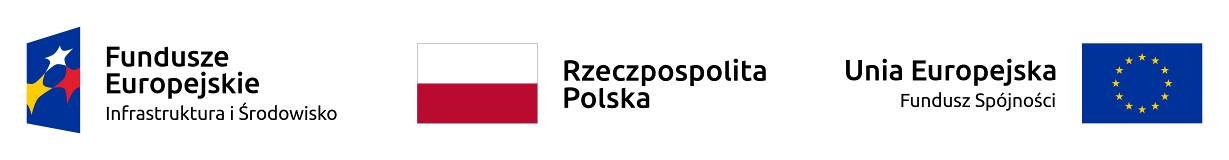 Załącznik nr 7 do SIWZ  Wykonawca: …………………………………….……………………………………..……………………………………..                  (nazwa i adres) WYKAZ ROBÓT BUDOWLANYCHskładany w postępowaniu o udzielenie zamówienia publicznego na wykonanie zamówienia pod nazwą: Zaprojektowanie i wykonanie robót budowlanych w ramach zadania pn. „Termomodernizacja budynku należącego do Instytutów naukowych PAN zlokalizowanego przy ul. Twardej 51/55 w Warszawie”, znak sprawy: DZP-2310-2/2019, część ……........................................................, dnia ..................................	               ................................................................................        miejscowość			                                        podpis ROBOTA BUDOWLANA 1 ROBOTA BUDOWLANA 1 ROBOTA BUDOWLANA 1 1Przedmiot umowy
(opis pozwalający na stwierdzenie spełniania warunku określonego 
w Rozdz. VI ust. 1 pkt 1.3.2 siwz)2Wartość robót(brutto)3Termin wykonania
(dd-mm-rr)4Zlecający 
(nazwa i adres) 5Sposób dysponowania doświadczeniem
Zasób własny Wykonawcy / zasób podmiotu trzeciego (niepotrzebne skreślić)ROBOTA BUDOWLANA 2ROBOTA BUDOWLANA 2ROBOTA BUDOWLANA 21Przedmiot umowy
(opis pozwalający na stwierdzenie spełniania warunku określonego 
w Rozdz. VI ust. 1 pkt 1.3.2 siwz)2Wartość robót (brutto) 3Termin wykonania
(dd-mm-rr)4Zlecający 
(nazwa i adres) 5Sposób dysponowania doświadczeniem
Zasób własny Wykonawcy / zasób podmiotu trzeciego (niepotrzebne skreślić)